Deadline to return this form is May 1, 2018Clinic Date/Time: May 8, 2018 5:00 pm to 7:00 pmLocation: COLUMBUS CIVIC CENTER - Parking LotComplete the information below to Pre-Register your pet for the Rabies Clinic.  Pre-Registered pets will be guaranteed a vaccine on the day of the clinic only.$5.00 per animal for Rabies Vaccine$10.00 per animal for City Permit for Muscogee County residentsForms of Payment: Cash or Check only** Muscogee County residents are REQUIRED to have city permit(s) and MUST purchase permit(s) at the Rabies Clinic **Animal Owner: Please print clearly.  Last Name_____________________First Name____________________Phone Number___________________Street Address____________________________City____________State__________Zip Code_____________Animal DescriptionPlease add additional animals on the back of this form.  Use one form only per address/owner.ALL FEES WILL BE COLLECTED ON THE DAY OF THE CLINIC.CALL, MAIL, or FAX to PRE-REGISTER!!!Call: (706) 321-6170   (8:00 AM – 5:00 PM Mon. - Fri.)Mail completed form to: 	Environmental Health Division                                                Columbus Department of Public HealthP.O. Box 2299Columbus, Georgia 31902-2299Fax completed form to: 	(706) 321-6237                                               Sponsors:       Dr. Hank Hall D.V.M.         Columbus Civic Center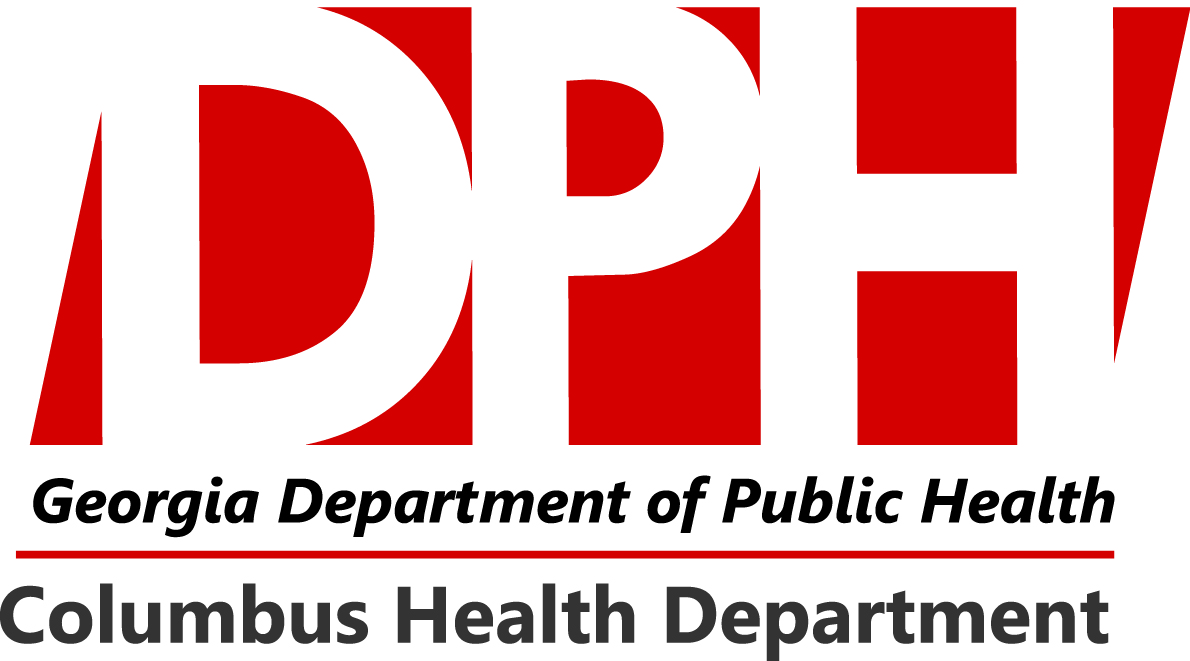 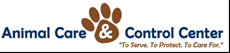 BreedColorSexAgeName of Pet1.2.3.4.5.